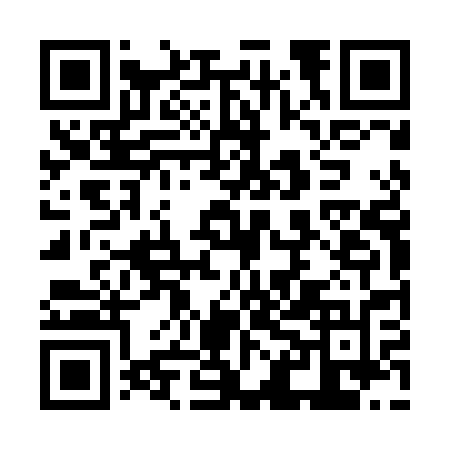 Ramadan times for Krosno, PolandMon 11 Mar 2024 - Wed 10 Apr 2024High Latitude Method: Angle Based RulePrayer Calculation Method: Muslim World LeagueAsar Calculation Method: HanafiPrayer times provided by https://www.salahtimes.comDateDayFajrSuhurSunriseDhuhrAsrIftarMaghribIsha11Mon4:044:046:0311:493:385:365:367:2812Tue4:024:026:0111:493:395:385:387:3013Wed3:593:595:5811:493:415:405:407:3314Thu3:563:565:5611:483:425:425:427:3515Fri3:533:535:5311:483:445:445:447:3716Sat3:513:515:5111:483:455:465:467:3917Sun3:483:485:4811:483:475:485:487:4118Mon3:453:455:4611:473:495:505:507:4319Tue3:423:425:4311:473:505:525:527:4620Wed3:393:395:4111:473:525:545:547:4821Thu3:363:365:3811:463:535:555:557:5022Fri3:343:345:3611:463:555:575:577:5223Sat3:313:315:3311:463:565:595:597:5524Sun3:283:285:3111:453:576:016:017:5725Mon3:253:255:2811:453:596:036:037:5926Tue3:223:225:2611:454:006:056:058:0227Wed3:193:195:2411:454:026:076:078:0428Thu3:163:165:2111:444:036:096:098:0629Fri3:123:125:1911:444:056:106:108:0930Sat3:093:095:1611:444:066:126:128:1131Sun4:064:066:1412:435:077:147:149:141Mon4:034:036:1112:435:097:167:169:162Tue4:004:006:0912:435:107:187:189:193Wed3:573:576:0612:425:127:207:209:214Thu3:533:536:0412:425:137:227:229:245Fri3:503:506:0112:425:147:247:249:276Sat3:473:475:5912:425:167:257:259:297Sun3:433:435:5612:415:177:277:279:328Mon3:403:405:5412:415:187:297:299:359Tue3:373:375:5212:415:207:317:319:3710Wed3:333:335:4912:415:217:337:339:40